RESOLUTION NO.__________		RE:	CERTIFICATE OF APPROPRIATENESS UNDER THE			PROVISIONS OF THE ACT OF THE 			LEGISLATURE 1961, JUNE 13, P.L. 282 (53	SECTION 8004) AND BETHLEHEM ORDINANCE NO.	3952 AS AMENDED.	The applicant proposes to install wireless antennas, cabinets and generator to the existing site at 437 Main St.	NOW, THEREFORE, BE IT RESOLVED by the Council of the City of Bethlehem that a Certificate of Appropriateness is hereby granted for the proposal.					            Sponsored by:	(s)											(s)							ADOPTED BY COUNCIL THIS       DAY OF 						(s)											              President of CouncilATTEST:(s)							         City ClerkHISTORICAL & ARCHITECTURAL REVIEW BOARDAPPLICATION #5:  OWNER: 	           __________________________________________________________________________The Board upon motion by Derrick Clark and seconded by Marsha Fritz adopted                                     the proposal that City Council issue a Certificate of Appropriateness for the following:  1.  The larger TV size antenna to be painted flat black.  (applicant to confirm this is       possible thru the Historic Officer)2.  Color of the proposed four smaller antennas to match existing color of antenna’s.      (applicant to confirm this is possible thru the Historic Officer)3.   Applicant to research, select and use anchors, fasteners and attachments        appropriate for location in the mortar joint.  To be approved by the Historic Officer.4.   All anchors and attachments to be located in the mortar joints not in the body of the       brick.5.   Items mounted to the building shall be painted in a color to match the surface that      they are mounted to.6.   The motion was unanimously approved.   By:__H. Joseph Phillips___________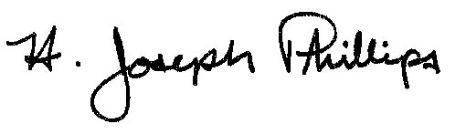 					Title: _Historic Officer____________Date of Meeting: June 5, 2019